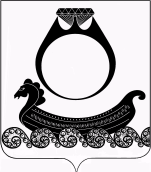 Администрация  Чапаевского сельского поселения Красносельского муниципального района Костромской областиПОСТАНОВЛЕНИЕОб утверждении Административного регламента  предоставления муниципальной услуги   «Выдача    справок, выписок из похозяйственных книг, поквартирных карточек  юридическим  и физическим лицам населенных пунктов Чапаевского сельского поселения»В соответствии с Федеральным законом от 06.10.2003 № 131-ФЗ "Об общих принципах организации местного самоуправления в Российской Федерации", Конституцией Российской Федерации, Федеральным законом от 27.07.2010 года № 210-ФЗ «Об организации предоставления государственных и муниципальных услуг», Уставом Чапаевского сельского поселения Красносельского муниципального района Костромской области, решением Совета депутатов от 25.11.2005 года № 9 «Об утверждении  Регламента администрации Чапаевского сельского поселения Красносельского муниципального района Костромской области»"; - ПОСТАНОВЛЯЮ:Утвердить Административный Регламент  администрации Чапаевского  сельского поселения по предоставлению муниципальной услуги «Выдача    справок, выписок из похозяйственных книг, поквартирных карточек  юридическим  и физическим лицам населенных пунктов Чапаевского сельского поселения»Опубликовать настоящее постановление в общественно-политической газете «Чапаевский вестник».Контроль за исполнением настоящего постановления оставляю за собой.Глава  поселения                        ___________                 Г.А.Смирнова.УТВЕРЖДЕН постановлением администрации Чапаевского сельского поселения от 02.05.2012 года  №  12Административный Регламент администрации Чапаевского  сельского поселения по предоставлению муниципальной услуги «Выдача    справок, выписок из похозяйственных книг, поквартирных карточек  юридическим  и физическим лицам населенных пунктов Чапаевского сельского поселения»1. Общие положения1.1. Административный регламент по предоставлению администрацией Чапаевского  сельского поселения  муниципальной услуги по выдаче справок, выписок из похозяйственных книг, поквартирных карточек  населенных пунктов Чапаевского сельского поселения (далее по тексту муниципальная услуга или выдача справок, выписок из похозяйственных книг, поквартирных карточек) юридическим и физическим лицам разработан в целях повышения качества исполнения муниципальной услуги, определяет сроки и последовательность действий при предоставлении муниципальной услуги. 1.2. Предоставление муниципальной услуги осуществляется в соответствии с Конституцией Российской Федерации, Гражданским кодексом Российской Федерации, Федеральным законом от 07 июля 2003 года №112-ФЗ «О личном подсобном хозяйстве», Федеральным законом от 06 октября 2003 года № 131-ФЗ «Об общих принципах организации местного самоуправления в Российской Федерации», приказом Минсельхоза России от 11.10.2010 года № 345 «Об утверждении формы и порядка ведения похозяйственных книг органами местного самоуправления поселений и органами местного самоуправления городских округов», Уставом Чапаевского сельского  поселения, настоящим административным регламентом.1.3. Муниципальную услугу предоставляет администрация Чапаевского сельского  поселения.  2. Требования к порядку предоставления муниципальной услуги2.1. Порядок информирования о муниципальной услуге2.1.1. Муниципальная услуга распространяется на справки, выписки из похозяйственных книг, поквартирных карточек населенных пунктов Чапаевского сельского поселения, которые бессрочно хранятся в архиве сельского поселения.2.1.2. Конечным результатом предоставления муниципальной услуги является предоставление справок или выписок  из похозяйственных книг, поквартирных карточек    населенных пунктов Чапаевского сельского поселения. 2.1.3. Получателями муниципальной услуги являются физические, юридические лица, органы государственной власти и органы местного самоуправления (далее - Заявители).2.1.4. Информирование Заявителей о порядке предоставления муниципальной услуги осуществляется специалистом администрации   в ходе приема граждан, по телефону, через электронную почту, информационные стенды или по письменному запросу. Основными требованиями к порядку информирования граждан о предоставлении муниципальной услуги являются: достоверность предоставляемой информации, четкость в изложении информации, полнота информирования.2.1.5. С целью подготовки специалистом администрации  справки, выписки из похозяйственной книги, поквартирной карточки  населенных пунктов Заявитель обязан предоставить документы:а. Для выписки из похозяйственной книги о наличии у граждан прав на земельный участок или домовладение предоставляется:-   паспорт владельца земельного участка,  свидетельство о смерти в случае смерти владельца земельного участка, (дополнительно при оформлении по доверенности -   паспорт и нотариально заверенная доверенность доверенного лица).- правоустанавливающие документы на дом и земельный участок или архивная справка.б.  справка для нотариуса:-    свидетельство о смерти владельца недвижимого имущества (дополнительно при оформлении по доверенности -   паспорт и нотариально заверенная доверенность доверенного лица);- правоустанавливающие документы на дом и земельный участок.в. Для справки о наличии личного подсобного хозяйства:- паспорт заявителя.г. Для справки о наличии земельного участка, скота (для осуществления продажи сельскохозяйственной продукции):- паспорт заявителя.д. для справки об иждивении- паспорт заявителя.- свидетельство о рождении детей.- справка с места учёбые. для справки с места жительства и о регистрации- паспорт заявителя.ж. для выписки из поквартирной карточки- паспорт заявителяз. для справки о составе семьи- паспорт заявителяи. справка для пенсионного фонда об иждивении- паспорт заявителя- справка с места учёбы- свидетельство о рождении2.1.6. Справки, выписки  из похозяйственных книг, поквартирных карточек населенных пунктов Чапаевского сельского поселения выдаются на основании заявления после предоставления необходимых документов согласно пункту 2.1.5  настоящего Административного регламента. 2.1.7. Выдача справок, выписок из похозяйственных книг, поквартирных карточек    осуществляется специалистами администрации Чапаевского сельского поселения по адресу: Костромская область, Красносельский район, п.  им. Чапаева, ул. Советская, д. 13График работы Администрации Чапаевского  сельского  поселения:Телефон: 8 (49432) 3-31-19;            2.1.8. Специалист, осуществляющий устное информирование, должен принять все необходимые меры для полного и оперативного ответа на поставленные вопросы, в том числе с привлечением других специалистов администрации.       2.1.9. Адрес электронной почты Администрации Красносельского муниципального района Костромской области http://www.adm-krasnoe.ru2.1.10.С целью информирования Заявителей, непосредственно посещающих администрацию,  в помещении администрации устанавливаются информационные стенды с предоставлением следующей информации:- режим работы Администрации;- почтовый адрес Администрации;- адрес  электронной почты администрации Чапаевского сельского  поселения;- перечень документов, необходимых для получения муниципальной услуги;-образец заполнения заявления. 2.1.11. Место предоставления муниципальной услуги  должно обеспечивать определенные удобства и комфорт для Заявителей.Место ожидания, получения информации и подготовки заявлений (запросов) оборудовано  стульями и информационным щитом. Бланк заявления и авторучка может быть предоставлена Заявителю по устному обращению.Выдача подготовленных справок, выписок из похозяйственных книг, поквартирных карточек  осуществляется на рабочем месте специалиста администрации, оказывающего муниципальную услугу. Для Заявителя с торца рабочего стола устанавливается стул.Вход в здание, в котором размещается администрация, оборудуется информационной табличкой с наименованием  и указанием времени работы и приема граждан. 2.2. Условия и сроки предоставления услуги2.2.1. Срок подготовки и выдачи справок и выписок, указанных в подпунктах б, в, г, д,  е, ж,  з,  и,  к   пункта 2.1.5. подготавливаются специалистом  администрации в ходе приема граждан в порядке очереди, срок подготовки и выдачи справки выписки,  указанной в пункте  а пункта 2.1.5. не должен превышать 10 календарных дней.2.2.3.  Подготовленные справки и выписки передаются способом, указанным  лично в ходе приема граждан или почтой в адрес заявителя.     2.2.4. Письменные обращения Заявителей  с просьбой разъяснить порядок выдачи справок выписок из похозяйственных книг и поквартирных карточек включая обращения, поступившие по электронной почте, рассматриваются специалистом администрации с учетом времени подготовки ответа Заявителю в срок, не превышающий 10 календарных дней с момента поступления обращения.2.2.5. В случае приостановления либо отказа выдачи справки, выписки из похозяйственной книги и поквартирной карточки на основании пункта 2.3. настоящего Административного регламента, Заявитель уведомляется по телефону или в письменном виде в течение двух дней. 2.3. Перечень оснований для отказа в предоставлении услуги Основанием для приостановления либо отказа выдачи справки,  выписки из похозяйственной книги, поквартирной карточки является отсутствие  документов, указанных в пункте 2.1.5.2.4. Другие положения, характеризующие требования к предоставлению муниципальной услуги, установленные федеральными законами, актами Президента Российской Федерации и Правительства Российской Федерации, законами Костромской облати и муниципальными нормативными правовыми актамиМуниципальная услуга  предоставляется  бесплатно. 3. Административные процедуры Основанием для начала оказания муниципальной услуги является поступление в администрацию устного или письменного обращения получателя муниципальной услуги. 3.1. Специалистами администрации: - при поступлении устного заявления гражданина о предоставлении муниципальной услуги, должностное лицо производит сверку паспортных данных гражданина с данными электронного программного продукта «Парус. Муниципальный учет».- осуществляется прием  заявителей  в порядке очерёдности; - продолжительность приема граждан не превышает 30 минут;   3.1.1. Проводится рассмотрение представленного заявителем обращения.Специалист осуществляет подготовку ответа в виде справки, выписки из похозяйственной книги, поквартирной карточки, в виде информационного письма, содержание которых отражает объем запрашиваемой информации в срок, обеспечивающий соблюдение максимальных сроков, указанных в п.2.2.4 настоящего Регламента.Ответ в виде информационного письма на письменное обращение получателя муниципальной услуги оформляется на бланке администрации с указанием в левом нижнем углу фамилии исполнителя,  а также номера телефона для справок.Ответ в виде справки, выписки из похозяйственной книги, поквартирной карточки оформляется по форме, утвержденной настоящим Регламентом (приложение 4). 3.1.2. Ответ получателю муниципальной услуги подписывается в установленном порядке главой администрации Чапаевского сельского поселения и направляется получателю муниципальной услуги в соответствии с реквизитами, указанными в письменном обращении, либо выдается на руки под расписку при предъявлении паспорта или иного удостоверяющего личность документа, доверенным лицам - при предъявлении доверенности, оформленной в установленном порядке. Получатель  справки,  выписки  расписывается  в журнале регистрации и выдаче справок (приложение 6)  с указанием даты получения справки. 4. Ответственность должностных лиц за решения  и действия (бездействие), принимаемые (осуществляемые)   в ходе оказания муниципальной услуги       Специалисты, ответственные за оказание муниципальной услуги, несут персональную ответственность за сроки и порядок исполнения административных процедур, указанных в настоящем регламенте, решения, действия (бездействия), принимаемые (осуществляемые) в ходе оказания муниципальной услуги.Персональная ответственность специалистов закрепляется в их должностных инструкциях в соответствии с требованиями законодательства Российской Федерации.5. Порядок и формы контроля за предоставлением муниципальной услуги5.1. Контроль за качеством предоставления муниципальной услуги проводится в ходе текущих, плановых и внеплановых  проверок с целью выявления и устранения нарушений прав граждан, а также рассмотрения и принятия соответствующих решений при подготовке ответов на обращения, содержащих жалобы на действия или бездействие должностных лиц.5.1.1. Контроль за деятельностью должностных лиц, предоставляющих муниципальную услугу, осуществляет Глава Чапаевского сельского поселения. 6. Порядок обжалования действий (бездействия) и решений, осуществляемых (принимаемых) в ходе исполнения муниципальной услуги.6.1. Заявитель имеет право на обжалование действий или бездействие специалистов, участвующих в предоставлении муниципальной услуги, в      досудебном и судебном порядке.6.2. Досудебное (внесудебное) обжалование:6.2.1. Заявитель имеет право обратиться с жалобой к Главе Чапаевского сельского поселения   на приеме граждан или направить письменное обращение.6.2.2. При обращении заявителя в письменной форме срок рассмотрения жалобы не должен превышать 30 дней с момента регистрации такого обращения.6.2.3. Заявитель в своем письменном обращении (жалобе) в обязательном порядке указывает либо наименование органа, в которое направляет письменное обращение, либо фамилию, имя, отчество соответствующего должностного лица, а также свою фамилию, имя, отчество, почтовый адрес, по которому должен быть направлен ответ, излагает суть предложения, заявления или жалобы, ставит личную подпись и дату.6.2.4. По результатам рассмотрения обращения (жалобы) должностное лицо принимает решение об удовлетворении требований заявителя либо об отказе в удовлетворении обращения (жалобы).6.2.5. Письменный ответ, содержащий результаты рассмотрения обращения (жалобы), направляется заявителю по адресу, указанному в обращении, простым письмом.6.3. Судебное обжалование:                6.3.1. Заявитель вправе обжаловать решение, принятое в ходе предоставления муниципальной услуги, действия (бездействие) должностного лица в судебном порядке  6.3.2. Заявитель вправе обратиться в суд с заявлением в течение трех месяцев со дня, когда  ему стало  известно о нарушении его прав и свобод.Приложение № 1 к административному Регламенту по предоставлению муниципальной услуги «Выдача    справок, выписок из похозяйственных книг, поквартирных карточек  юридическим  и физическим лицам населенных пунктов Чапаевского сельского поселения»Главе   Чапаевского сельского  поселения_________              ____________                                                                                                                                                                                      (ФИО)           от___________________________________(ФИО   гражданина  в  родительном  падеже/полное                  наименование  юридического  лица) ____________           _______________( Данные паспорта/ Юридический адрес)_________________________________ЗАЯВЛЕНИЕна выдачу  справки (выписки из похозяйственной  книги,    поквартирной карточки)Прошу предоставить  _____________________________________________________________(справку, выписку из похозяйственной  книги, выписку из поквартирной карточки) ____________________________________________________________________________________Справка,  выписка из похозяйственной  книги, выписка из поквартирной карточки,   для предоставления __________________________________________________________________________________________________________________________________________________________                                        (организация, куда необходима справка выписка) Даю  согласие на обработку  персональных данных и ведение лицевого счета с помощью программного продукта «Парус. Муниципальный учет»Ф. И. О. ________________________________________________________________(подпись) «___»______________20__ г. Приложение №2к административному Регламенту по предоставлению муниципальной услуги «Выдача    справок, выписок из похозяйственных книг, поквартирных карточек  юридическим  и физическим лицам населенных пунктов Чапаевского сельского поселения»угловой штамп администрацииОтвет на письменное обращение о предоставлении муниципальной услуги «Выдача    справок, выписок из похозяйственных книг, поквартирных карточек  юридическим  и физическим лицам населенных пунктов Чапаевского сельского поселения»________________________________                                                                                                                 ФИО (наименование ) Заявителя________________________________________________________________________________________________    На основании поступившего запроса (заявления) на предоставление ____________________________________________________________________________                             (справки, выписки из похозяйственных книг и др.)________________________________________________________________________ выписан соответствующий документ, который необходимо получить у специалиста Администрации или почтой (по согласованию).Глава Чапаевского сельского поселения                         __________________Приложение № 3к административному Регламенту по предоставлению муниципальной услуги «Выдача    справок, выписок из похозяйственных книг, поквартирных карточек  юридическим  и физическим лицам населенных пунктов Чапаевского сельского поселения»угловой штамп администрацииОтвет на письменное обращение о предоставлении муниципальной услуги «Выдача    справок, выписок из похозяйственных книг, поквартирных карточек  юридическим  и физическим лицам населенных пунктов Чапаевского сельского поселения»________________________________                                                                                                                 ФИО (наименование) Заявителя________________________________________________________________________________________________    По поступившему запросу (заявлению) на предоставление ____________________________________________________________________________                              (справки, выписки из похозяйственных книг и др.)___________________________ имеются основания для отказа в предоставлении муниципальной услуги: ________________________________________________________________                                             указать причинуГлава Чапаевскогосельского поселения                                                                    _________________Приложение 4к административному Регламенту по предоставлению муниципальной услуги «Выдача    справок, выписок из похозяйственных книг, поквартирных карточек  юридическим  и физическим лицам населенных пунктов Чапаевского сельского поселения»Формы справок, выписок из похозяйственных книг, карточек регистрации.ВЫПИСКА
из похозяйственной книги о наличии у гражданина права
на земельный участок 1Настоящая выписка из похозяйственной книги подтверждает, что гражданину
(фамилия, имя, отчество полностью)место рождения  документ, удостоверяющий личность,  (вид документа, удостоверяющего личность)		,(наименование органа, выдавшего документ, удостоверяющий личность)проживающему по адресу:  		,(адрес постоянного места жительства или преимущественного пребывания)принадлежит на праве  (вид права, на котором гражданину принадлежит земельный участок)земельный участок, предоставленный для ведения личного подсобного хозяйства,
расположенный по адресу  		,назначение земельного участка  		,(указывается категория земель – земли поселений (для приусадебного участка) или земли сельскохозяйственного назначения(для полевого участка))о чем в похозяйственной книге  (реквизиты похозяйственной книги: номер, дата началаи окончания ведения книги, наименование органа, осуществлявшего ведение похозяйственной книги)(реквизиты документа, на основании которого в похозяйственную книгу внесена запись о наличии у гражданина права на земельный участок (указывается при наличии сведений в похозяйственной книге))угловой штамп                                    С П Р А В К АВыдана администрацией Чапаевского сельского поселения  Красносельского муниципального района Костромской области в том, что  _______________________________________________________ года рождения организовал похороны ___________________________,   с _____________ года по _____________ года  распорядилась  домашним имуществом после смерти _____________________________, распорядился имуществом, а именно были взяты ____________________________________________.Справка выдана для предъявления  в суд.Глава поселения	________________		ФИО                                                   С П Р А В К АВыдана администрацией Чапаевского сельского поселения  Красносельского муниципального района Костромской области в том, что  жилом доме, расположенном по адресу ______________________________________________________________________зарегистрирован (никто не  зарегистрирован).   Справка выдана для предъявления в ____________________________________________________.Глава поселения                  ___________________             ФИО                               СПРАВКА                                                        в том, что по указанному адресу зарегистрированы:Глава поселения                                                  ФИОСпециалист                                                        ФИО                                                  С П Р А В К АВыдана администрацией Чапаевского сельского поселения  Красносельского муниципального района Костромской области в том, что  ____________________________________года рождения родила и  воспитала до 8 летнего возраста детей    __________________________ года рождения, __________________________ года рождения.  Основание: похозяйственная книга _____, лицевой счет _____ .Справка выдана для предъявления __________________________________.Глава поселения	_________________   ФИО.Специалист                  _________________   ФИО                                                       С П Р А В К АВыдана администрацией Чапаевского сельского поселения  Красносельского муниципального района Костромской области в том, что _____________________________________  года рождения, в личном подсобном хозяйстве имеет __________________, на праве собственности   имеет _______________________________________.  Основание: похозяйственная книга № ________, лицевой счет № ________.Справка выдана для предъявления ____________________________________.Глава поселения           ______________  ФИОГлавный специалист    _______________ФИОВЫПИСКАИЗ ПОХОЗЯЙСТВЕННОЙ КНИГИЗапись № 3Данная  квартира (дом)     принадлежит  _______________________________________Общая площадь дома  _________ кв.м.Жилая площадь дома  _________  кв.м.Владелец    ________________________________________________________________   По указанному адресу в настоящее время зарегистрированы и  проживают:	Глава поселения  ________________________ ФИО	Специалист	________________________ ФИО	    Приложение  № 5 к административному Регламенту по предоставлению муниципальной услуги «Выдача    справок, выписок из похозяйственных книг, поквартирных карточек  юридическим  и физическим лицам населенных пунктов Чапаевского сельского поселения»БЛОК-СХЕМАпредоставления муниципальной услуги«Выдача справок, выписок из похозяйственных книг, поквартирных карточек, из финансового лицевого счёта  населенных пунктов Чапаевского  сельского поселения»Приложение № 6 Административный Регламент предоставления муниципальной услуги «Выдача    справок, выписок из похозяйственных книг, поквартирных карточек  юридическим  и физическим лицам населенных пунктов Чапаевского сельского поселения»ЖУРНАЛВЫДАЧИ    СПРАВОК, ВЫПИСОК ИЗ ПОХОЗЯЙСТВЕННЫХ КНИГ, ПОКВАРТИРНЫХ КАРТОЧЕК  ЮРИДИЧЕСКИМИ ФИЗИЧЕСКИМ ЛИЦАМ НАСЕЛЕННЫХ ПУНКТОВ ЧАПАЕВСКОГО СЕЛЬСКОГО ПОСЕЛЕНИЯ КРАСНОСЕЛЬСКОГО МУНИЦИПАЛЬНОГО РАЙОНА КОСТРОМСКОЙ ОБЛАСТИ»от02мая2012года№12День приемаВремя приемаПонедельникс 09.00 до 12.30,  с 14.00 до 16.30Вторникс 09.00 до 12.30,  с 14.00 до 16.30Четвергс 09.00 до 12.30,  с 14.00 до 16.30Обеденный перерыв в рабочие дни с 13.00 до 14.00Среда, пятница – неприемные дни, работа с документамиОбеденный перерыв в рабочие дни с 13.00 до 14.00Среда, пятница – неприемные дни, работа с документамиНерабочие праздничные дниНерабочие праздничные дниВыходные дни:    суббота, воскресеньеВыходные дни:    суббота, воскресенье(место выдачи)(дата выдачи)дата рождения “”г.,выдан “”г.(серия, номер)общей площадью, кадастровый номер,“”г. сделана запись на основании(должность)2(подпись)М.П.3(Ф.И.О.)угловой штамп администрацииугловой штамп администрацииугловой штамп администрацииугловой штамп администрацииугловой штамп администрацииформа №1форма №1форма №1форма №1форма №1форма №1СправкаСправкаСправкаСправкаСправкаСправкаСправкаСправкаСправкаСправкаСправкаСправкаСправкаСправкаСправкаСправкаСправкаВыдана Выдана Выдана Выдана Выдана Выдана Выдана Выдана Выдана Выдана Выдана Выдана Выдана Выдана Выдана Выдана Выдана Выдана Выдана                                  года рождения                                 года рождения                                 года рождения                                 года рождениязарегистрированному(ой) по адресу:зарегистрированному(ой) по адресу:зарегистрированному(ой) по адресу:зарегистрированному(ой) по адресу:зарегистрированному(ой) по адресу:зарегистрированному(ой) по адресу:зарегистрированному(ой) по адресу:зарегистрированному(ой) по адресу:зарегистрированному(ой) по адресу:зарегистрированному(ой) по адресу:зарегистрированному(ой) по адресу:зарегистрированному(ой) по адресу:зарегистрированному(ой) по адресу:зарегистрированному(ой) по адресу:зарегистрированному(ой) по адресу:в том, что по данному адресу зарегистрированы следующие члены его(её) семьи:в том, что по данному адресу зарегистрированы следующие члены его(её) семьи:в том, что по данному адресу зарегистрированы следующие члены его(её) семьи:в том, что по данному адресу зарегистрированы следующие члены его(её) семьи:в том, что по данному адресу зарегистрированы следующие члены его(её) семьи:в том, что по данному адресу зарегистрированы следующие члены его(её) семьи:в том, что по данному адресу зарегистрированы следующие члены его(её) семьи:в том, что по данному адресу зарегистрированы следующие члены его(её) семьи:в том, что по данному адресу зарегистрированы следующие члены его(её) семьи:в том, что по данному адресу зарегистрированы следующие члены его(её) семьи:в том, что по данному адресу зарегистрированы следующие члены его(её) семьи:в том, что по данному адресу зарегистрированы следующие члены его(её) семьи:в том, что по данному адресу зарегистрированы следующие члены его(её) семьи:в том, что по данному адресу зарегистрированы следующие члены его(её) семьи:в том, что по данному адресу зарегистрированы следующие члены его(её) семьи:в том, что по данному адресу зарегистрированы следующие члены его(её) семьи:в том, что по данному адресу зарегистрированы следующие члены его(её) семьи:Фамилия, имя, отчествоФамилия, имя, отчествоФамилия, имя, отчествоФамилия, имя, отчествоГод рожденияГод рожденияГод рожденияГод рожденияГод рожденияСтепень родстваСтепень родстваСтепень родстваСтепень родстваСтепень родстваСтепень родстваСтепень родстваСтепень родстваСтепень родстваСтепень родстваСправка выдана для предъявления в:     
     Справка выдана для предъявления в:     
     Справка выдана для предъявления в:     
     Справка выдана для предъявления в:     
     Основание: запись в похозяйственной книге №Основание: запись в похозяйственной книге №Основание: запись в похозяйственной книге №Основание: запись в похозяйственной книге №Основание: запись в похозяйственной книге №Основание: запись в похозяйственной книге №лицевой счет № __________лицевой счет № __________лицевой счет № __________лицевой счет № __________лицевой счет № __________лицевой счет № __________Глава поселенияФ.И.О.Ф.И.О.угловой штампугловой штампугловой штампформа №6форма №6СПРАВКАСПРАВКАСПРАВКАСПРАВКАСПРАВКАСПРАВКАСПРАВКАСПРАВКАСПРАВКАСПРАВКАСПРАВКАСПРАВКАСПРАВКАСПРАВКАСПРАВКАСПРАВКАВыдана  Выдана  Выдана  Выдана  Выдана  Выдана  Выдана  Выдана  Выдана  Выдана  Выдана  Выдана  Выдана  Выдана   года рождения года рождения года рождениязарегистрированному(ой) по адресу:зарегистрированному(ой) по адресу:зарегистрированному(ой) по адресу:зарегистрированному(ой) по адресу:зарегистрированному(ой) по адресу:зарегистрированному(ой) по адресу:зарегистрированному(ой) по адресу:зарегистрированному(ой) по адресу:зарегистрированному(ой) по адресу:зарегистрированному(ой) по адресу:зарегистрированному(ой) по адресу:в том, что на данной площади зарегистрированы:в том, что на данной площади зарегистрированы:в том, что на данной площади зарегистрированы:в том, что на данной площади зарегистрированы:в том, что на данной площади зарегистрированы:в том, что на данной площади зарегистрированы:в том, что на данной площади зарегистрированы:Фамилия, имя, отчествоФамилия, имя, отчествоФамилия, имя, отчествоГод рожденияГод рожденияГод рожденияГод рожденияСтепень родстваСтепень родстваСтепень родстваДата регистрацииДата регистрацииДата регистрацииДата регистрацииВид регистрацииВид регистрацииСправка выдана для предъявления в:Справка выдана для предъявления в:Справка выдана для предъявления в:Справка выдана для предъявления в:Справка выдана для предъявления в:Основание: запись в похозяйственной книге №Основание: запись в похозяйственной книге №Основание: запись в похозяйственной книге №Основание: запись в похозяйственной книге №Основание: запись в похозяйственной книге №Основание: запись в похозяйственной книге №Основание: запись в похозяйственной книге №лицевой счет №лицевой счет №лицевой счет №лицевой счет №Глава поселенияГлава поселенияФ.И.О.Ф.И.О.Ф.И.О.Ф.И.О.СПРАВКАСПРАВКАСПРАВКАСПРАВКАСПРАВКАСПРАВКАСПРАВКАСПРАВКАСПРАВКАСПРАВКАСПРАВКАСПРАВКАСПРАВКАСПРАВКАСПРАВКАСПРАВКАСПРАВКАСПРАВКАСПРАВКАСПРАВКАСПРАВКАСПРАВКАСПРАВКАСПРАВКАСПРАВКАСПРАВКАСПРАВКАСПРАВКАСПРАВКАСПРАВКАСПРАВКАСПРАВКАСПРАВКАСПРАВКАСПРАВКАСПРАВКАСПРАВКАо наличии иждивенцево наличии иждивенцево наличии иждивенцево наличии иждивенцево наличии иждивенцево наличии иждивенцево наличии иждивенцево наличии иждивенцево наличии иждивенцево наличии иждивенцево наличии иждивенцево наличии иждивенцево наличии иждивенцево наличии иждивенцево наличии иждивенцево наличии иждивенцево наличии иждивенцево наличии иждивенцево наличии иждивенцево наличии иждивенцево наличии иждивенцево наличии иждивенцево наличии иждивенцево наличии иждивенцево наличии иждивенцево наличии иждивенцево наличии иждивенцево наличии иждивенцево наличии иждивенцево наличии иждивенцево наличии иждивенцево наличии иждивенцево наличии иждивенцево наличии иждивенцево наличии иждивенцево наличии иждивенцево наличии иждивенцевВыданаВид документасериясериясериясериясериясерияномерномерномерномерномерномерномерномерномерномерВыданДата рождениязарегистрированному(ой) по адресу:зарегистрированному(ой) по адресу:зарегистрированному(ой) по адресу:зарегистрированному(ой) по адресу:зарегистрированному(ой) по адресу:зарегистрированному(ой) по адресу:зарегистрированному(ой) по адресу:В том, что по состоянию наВ том, что по состоянию наНа его(ее) иждивении находятся:На его(ее) иждивении находятся:На его(ее) иждивении находятся:На его(ее) иждивении находятся:На его(ее) иждивении находятся:На его(ее) иждивении находятся:На его(ее) иждивении находятся:На его(ее) иждивении находятся:На его(ее) иждивении находятся:На его(ее) иждивении находятся:На его(ее) иждивении находятся:На его(ее) иждивении находятся:На его(ее) иждивении находятся:На его(ее) иждивении находятся:На его(ее) иждивении находятся:На его(ее) иждивении находятся:На его(ее) иждивении находятся:На его(ее) иждивении находятся:На его(ее) иждивении находятся:На его(ее) иждивении находятся:На его(ее) иждивении находятся:На его(ее) иждивении находятся:На его(ее) иждивении находятся:На его(ее) иждивении находятся:На его(ее) иждивении находятся:Фамилия, имя, отчествоФамилия, имя, отчествоФамилия, имя, отчествоФамилия, имя, отчествоФамилия, имя, отчествоФамилия, имя, отчествоФамилия, имя, отчествоГод рожденияГод рожденияГод рожденияГод рожденияГод рожденияГод рожденияГод рожденияГод рожденияГод рожденияРодствоРодствоРодствоРодствоРодствоРодствоРодствоРодствоРодствоРодствоРодствоРодствоРодствоРодствоРодствоРодствоРодствоРодствоРодствоРодствоРодство Основание: запись в похозяйственной книге № Основание: запись в похозяйственной книге № Основание: запись в похозяйственной книге № Основание: запись в похозяйственной книге № Основание: запись в похозяйственной книге № Основание: запись в похозяйственной книге № Основание: запись в похозяйственной книге № Основание: запись в похозяйственной книге №11лицевой счет №лицевой счет №лицевой счет №лицевой счет №лицевой счет №лицевой счет №лицевой счет №лицевой счет №лицевой счет №лицевой счет №лицевой счет №лицевой счет №лицевой счет №лицевой счет №лицевой счет №лицевой счет №лицевой счет №лицевой счет №лицевой счет №лицевой счет №лицевой счет №лицевой счет №лицевой счет №лицевой счет №лицевой счет №лицевой счет №лицевой счет №111Глава поселенияФИОФИОФИОФИОФИОФИОФИОФИОФИОФИОФИОФИОФИОФИОугловой штампугловой штампугловой штампугловой штампугловой штампугловой штампугловой штампугловой штампугловой штампугловой штампугловой штампугловой штампугловой штампугловой штампугловой штампугловой штампугловой штампугловой штампугловой штампугловой штампугловой штампугловой штампугловой штампугловой штампСПРАВКАСПРАВКАСПРАВКАСПРАВКАСПРАВКАСПРАВКАСПРАВКАСПРАВКАСПРАВКАСПРАВКАСПРАВКАСПРАВКАСПРАВКАСПРАВКАСПРАВКАСПРАВКАСПРАВКАСПРАВКАСПРАВКАСПРАВКАСПРАВКАСПРАВКАСПРАВКАСПРАВКАСПРАВКАСПРАВКАСПРАВКАСПРАВКАСПРАВКАСПРАВКАСПРАВКАСПРАВКАСПРАВКАСПРАВКАСПРАВКАСПРАВКАСПРАВКАСПРАВКАСПРАВКАСПРАВКАСПРАВКАСПРАВКАСПРАВКАСПРАВКАСПРАВКАСПРАВКАСПРАВКАСПРАВКАСПРАВКАСПРАВКАСПРАВКА(о наличии личного подсобного хозяйства)(о наличии личного подсобного хозяйства)(о наличии личного подсобного хозяйства)(о наличии личного подсобного хозяйства)(о наличии личного подсобного хозяйства)(о наличии личного подсобного хозяйства)(о наличии личного подсобного хозяйства)(о наличии личного подсобного хозяйства)(о наличии личного подсобного хозяйства)(о наличии личного подсобного хозяйства)(о наличии личного подсобного хозяйства)(о наличии личного подсобного хозяйства)(о наличии личного подсобного хозяйства)(о наличии личного подсобного хозяйства)(о наличии личного подсобного хозяйства)(о наличии личного подсобного хозяйства)(о наличии личного подсобного хозяйства)(о наличии личного подсобного хозяйства)(о наличии личного подсобного хозяйства)(о наличии личного подсобного хозяйства)(о наличии личного подсобного хозяйства)(о наличии личного подсобного хозяйства)(о наличии личного подсобного хозяйства)(о наличии личного подсобного хозяйства)(о наличии личного подсобного хозяйства)(о наличии личного подсобного хозяйства)(о наличии личного подсобного хозяйства)(о наличии личного подсобного хозяйства)(о наличии личного подсобного хозяйства)(о наличии личного подсобного хозяйства)(о наличии личного подсобного хозяйства)(о наличии личного подсобного хозяйства)(о наличии личного подсобного хозяйства)(о наличии личного подсобного хозяйства)(о наличии личного подсобного хозяйства)(о наличии личного подсобного хозяйства)(о наличии личного подсобного хозяйства)(о наличии личного подсобного хозяйства)(о наличии личного подсобного хозяйства)(о наличии личного подсобного хозяйства)(о наличии личного подсобного хозяйства)(о наличии личного подсобного хозяйства)(о наличии личного подсобного хозяйства)(о наличии личного подсобного хозяйства)(о наличии личного подсобного хозяйства)(о наличии личного подсобного хозяйства)(о наличии личного подсобного хозяйства)(о наличии личного подсобного хозяйства)(о наличии личного подсобного хозяйства)(о наличии личного подсобного хозяйства)(о наличии личного подсобного хозяйства)ВыданаВыданаВид документаВид документаВид документасериясериясериясериясериясерияномерномерномерномерномерномерномерВыданВыданВыданВыданВыданВыданДата рожденияДата рожденияДата рожденияДата рожденияИННИННИННИННИННИННИННИННИННЗарегистрированному(ой) по адресу:Зарегистрированному(ой) по адресу:Зарегистрированному(ой) по адресу:Зарегистрированному(ой) по адресу:Зарегистрированному(ой) по адресу:Зарегистрированному(ой) по адресу:Зарегистрированному(ой) по адресу:Зарегистрированному(ой) по адресу:Зарегистрированному(ой) по адресу:Зарегистрированному(ой) по адресу:Зарегистрированному(ой) по адресу:Зарегистрированному(ой) по адресу:Зарегистрированному(ой) по адресу:Зарегистрированному(ой) по адресу:Зарегистрированному(ой) по адресу:Зарегистрированному(ой) по адресу:в том, что он (она) имеет в наличии личное подсобное хозяйство размером в том, что он (она) имеет в наличии личное подсобное хозяйство размером в том, что он (она) имеет в наличии личное подсобное хозяйство размером в том, что он (она) имеет в наличии личное подсобное хозяйство размером в том, что он (она) имеет в наличии личное подсобное хозяйство размером в том, что он (она) имеет в наличии личное подсобное хозяйство размером в том, что он (она) имеет в наличии личное подсобное хозяйство размером в том, что он (она) имеет в наличии личное подсобное хозяйство размером в том, что он (она) имеет в наличии личное подсобное хозяйство размером в том, что он (она) имеет в наличии личное подсобное хозяйство размером в том, что он (она) имеет в наличии личное подсобное хозяйство размером в том, что он (она) имеет в наличии личное подсобное хозяйство размером в том, что он (она) имеет в наличии личное подсобное хозяйство размером в том, что он (она) имеет в наличии личное подсобное хозяйство размером в том, что он (она) имеет в наличии личное подсобное хозяйство размером в том, что он (она) имеет в наличии личное подсобное хозяйство размером в том, что он (она) имеет в наличии личное подсобное хозяйство размером в том, что он (она) имеет в наличии личное подсобное хозяйство размером в том, что он (она) имеет в наличии личное подсобное хозяйство размером в том, что он (она) имеет в наличии личное подсобное хозяйство размером в том, что он (она) имеет в наличии личное подсобное хозяйство размером в том, что он (она) имеет в наличии личное подсобное хозяйство размером в том, что он (она) имеет в наличии личное подсобное хозяйство размером в том, что он (она) имеет в наличии личное подсобное хозяйство размером в том, что он (она) имеет в наличии личное подсобное хозяйство размером в том, что он (она) имеет в наличии личное подсобное хозяйство размером в том, что он (она) имеет в наличии личное подсобное хозяйство размером в том, что он (она) имеет в наличии личное подсобное хозяйство размером в том, что он (она) имеет в наличии личное подсобное хозяйство размером в том, что он (она) имеет в наличии личное подсобное хозяйство размером в том, что он (она) имеет в наличии личное подсобное хозяйство размером в том, что он (она) имеет в наличии личное подсобное хозяйство размером га,га,га,га,га,га,га,га,которое расположено по адресукоторое расположено по адресукоторое расположено по адресукоторое расположено по адресукоторое расположено по адресукоторое расположено по адресукоторое расположено по адресу  В 2012 году на указанном участке выращивается:  В 2012 году на указанном участке выращивается:  В 2012 году на указанном участке выращивается:  В 2012 году на указанном участке выращивается:  В 2012 году на указанном участке выращивается:  В 2012 году на указанном участке выращивается:  В 2012 году на указанном участке выращивается:  В 2012 году на указанном участке выращивается:  В 2012 году на указанном участке выращивается:  В 2012 году на указанном участке выращивается:  В 2012 году на указанном участке выращивается:  В 2012 году на указанном участке выращивается:  В 2012 году на указанном участке выращивается:  В 2012 году на указанном участке выращивается:Основание: запись в похозяйственной книге №Основание: запись в похозяйственной книге №Основание: запись в похозяйственной книге №Основание: запись в похозяйственной книге №Основание: запись в похозяйственной книге №Основание: запись в похозяйственной книге №Основание: запись в похозяйственной книге №Основание: запись в похозяйственной книге №Основание: запись в похозяйственной книге №Основание: запись в похозяйственной книге №Основание: запись в похозяйственной книге №Основание: запись в похозяйственной книге №Основание: запись в похозяйственной книге №Основание: запись в похозяйственной книге №Основание: запись в похозяйственной книге №Основание: запись в похозяйственной книге №Основание: запись в похозяйственной книге №лицевой счет №лицевой счет №лицевой счет №лицевой счет №лицевой счет №лицевой счет №лицевой счет №лицевой счет №лицевой счет №лицевой счет №лицевой счет №лицевой счет №Глава поселенияГлава поселенияГлава поселенияГлава поселенияГлава поселенияГлава поселенияФ.И.О.Ф.И.О.Ф.И.О.Ф.И.О.Ф.И.О.Ф.И.О.Ф.И.О.Ф.И.О.Ф.И.О.Ф.И.О.Ф.И.О.Ф.И.О.Ф.И.О.Ф.И.О.Ф.И.О.Ф.И.О.Ф.И.О.Ф.И.О.Ф.И.О.угловой штамп                                                                СПРАВКАугловой штамп                                                                СПРАВКАугловой штамп                                                                СПРАВКАугловой штамп                                                                СПРАВКАугловой штамп                                                                СПРАВКАугловой штамп                                                                СПРАВКАугловой штамп                                                                СПРАВКАугловой штамп                                                                СПРАВКАугловой штамп                                                                СПРАВКАугловой штамп                                                                СПРАВКАугловой штамп                                                                СПРАВКАугловой штамп                                                                СПРАВКАугловой штамп                                                                СПРАВКАугловой штамп                                                                СПРАВКАугловой штамп                                                                СПРАВКАугловой штамп                                                                СПРАВКАугловой штамп                                                                СПРАВКАугловой штамп                                                                СПРАВКАугловой штамп                                                                СПРАВКАугловой штамп                                                                СПРАВКАугловой штамп                                                                СПРАВКАВыданагода рождения, в том что он(а)года рождения, в том что он(а)года рождения, в том что он(а)года рождения, в том что он(а)года рождения, в том что он(а)года рождения, в том что он(а)года рождения, в том что он(а)года рождения, в том что он(а)года рождения, в том что он(а)года рождения, в том что он(а)года рождения, в том что он(а)года рождения, в том что он(а)года рождения, в том что он(а)года рождения, в том что он(а)зарегистрирован(а) по адресу:зарегистрирован(а) по адресу:попоОснованиеСправка выдана для предъявленияСправка выдана для предъявленияГлава поселенияФ.И.О.Ф.И.О.Ф.И.О.Ф.И.О.Ф.И.О.Ф.И.О.Ф.И.О.Выдана администрацией Чапаевского сельского поселения Красносельского              района             Костромской          областиВыдана администрацией Чапаевского сельского поселения Красносельского              района             Костромской          областиВыдана администрацией Чапаевского сельского поселения Красносельского              района             Костромской          областиВыдана администрацией Чапаевского сельского поселения Красносельского              района             Костромской          областиВыдана администрацией Чапаевского сельского поселения Красносельского              района             Костромской          областиВыдана администрацией Чапаевского сельского поселения Красносельского              района             Костромской          областиВыдана администрацией Чапаевского сельского поселения Красносельского              района             Костромской          областиВыдана администрацией Чапаевского сельского поселения Красносельского              района             Костромской          областиВыдана администрацией Чапаевского сельского поселения Красносельского              района             Костромской          областиВыдана администрацией Чапаевского сельского поселения Красносельского              района             Костромской          областиВыдана администрацией Чапаевского сельского поселения Красносельского              района             Костромской          области 	ФИО 	ФИО 	ФИО ___________ ___________года рождения, проживающей по адресу:года рождения, проживающей по адресу:года рождения, проживающей по адресу:года рождения, проживающей по адресу:года рождения, проживающей по адресу:года рождения, проживающей по адресу:года рождения, проживающей по адресу:года рождения, проживающей по адресу:года рождения, проживающей по адресу:д.ул.д.кв.ФамилияИмяОтчествоДата рождения““годасняты с регистрации:ФамилияИмяОтчествоугловой штамп                                                             СПРАВКАугловой штамп                                                             СПРАВКАугловой штамп                                                             СПРАВКАугловой штамп                                                             СПРАВКАугловой штамп                                                             СПРАВКАугловой штамп                                                             СПРАВКАугловой штамп                                                             СПРАВКАугловой штамп                                                             СПРАВКАугловой штамп                                                             СПРАВКАугловой штамп                                                             СПРАВКАугловой штамп                                                             СПРАВКАугловой штамп                                                             СПРАВКАугловой штамп                                                             СПРАВКАугловой штамп                                                             СПРАВКАугловой штамп                                                             СПРАВКАугловой штамп                                                             СПРАВКАугловой штамп                                                             СПРАВКАугловой штамп                                                             СПРАВКАугловой штамп                                                             СПРАВКАугловой штамп                                                             СПРАВКАугловой штамп                                                             СПРАВКАугловой штамп                                                             СПРАВКАугловой штамп                                                             СПРАВКАугловой штамп                                                             СПРАВКАугловой штамп                                                             СПРАВКАугловой штамп                                                             СПРАВКАугловой штамп                                                             СПРАВКАугловой штамп                                                             СПРАВКАугловой штамп                                                             СПРАВКАугловой штамп                                                             СПРАВКАугловой штамп                                                             СПРАВКАугловой штамп                                                             СПРАВКАугловой штамп                                                             СПРАВКАугловой штамп                                                             СПРАВКАугловой штамп                                                             СПРАВКАВыдана о том, что Документ:серия:серия:серия:номер:номер:номер:номер:номер:номер:номер:номер:номер:номер:номер:номер:номер:номер:Выдан:Когда:Дата рожденияДата рожденияДата рожденияДата рожденияДата рожденияДата рожденияДействительно проживал(ла)по адресу:Действительно проживал(ла)по адресу:по день смертиСовместно с ним(ней) были зарегистрированы и проживали:Совместно с ним(ней) были зарегистрированы и проживали:Совместно с ним(ней) были зарегистрированы и проживали:Совместно с ним(ней) были зарегистрированы и проживали:Совместно с ним(ней) были зарегистрированы и проживали:Совместно с ним(ней) были зарегистрированы и проживали:Совместно с ним(ней) были зарегистрированы и проживали:Совместно с ним(ней) были зарегистрированы и проживали:Совместно с ним(ней) были зарегистрированы и проживали:Совместно с ним(ней) были зарегистрированы и проживали:Совместно с ним(ней) были зарегистрированы и проживали:Совместно с ним(ней) были зарегистрированы и проживали:Совместно с ним(ней) были зарегистрированы и проживали:Основание: запись в похозяйственной книге №Основание: запись в похозяйственной книге №Основание: запись в похозяйственной книге №Основание: запись в похозяйственной книге №лицевой счет №лицевой счет №лицевой счет №лицевой счет №лицевой счет №лицевой счет №лицевой счет №лицевой счет №лицевой счет №лицевой счет №лицевой счет №лицевой счет №лицевой счет №лицевой счет №лицевой счет №лицевой счет №лицевой счет №лицевой счет №лицевой счет №лицевой счет №лицевой счет №Глава поселенияГлава поселенияГлава поселенияГлава поселенияГлава поселенияГлава поселенияГлава поселенияГлава поселенияГлава поселенияГлава поселенияГлава поселенияГлава поселенияФИОФИОФИОФИОФИОФИОФИОФИОФИОФИОФИОФИОФИОугловой штамп                                                Выпискаугловой штамп                                                Выпискаугловой штамп                                                Выпискаугловой штамп                                                Выпискаугловой штамп                                                Выпискаугловой штамп                                                Выпискаугловой штамп                                                Выпискаугловой штамп                                                Выпискаугловой штамп                                                Выпискаугловой штамп                                                Выпискаугловой штамп                                                Выпискаугловой штамп                                                Выпискаугловой штамп                                                Выпискаугловой штамп                                                Выпискаугловой штамп                                                Выпискаугловой штамп                                                Выпискаугловой штамп                                                Выпискаугловой штамп                                                Выпискаугловой штамп                                                Выпискаиз похозяйственной книгииз похозяйственной книгииз похозяйственной книгииз похозяйственной книгииз похозяйственной книгииз похозяйственной книгииз похозяйственной книгииз похозяйственной книгииз похозяйственной книгииз похозяйственной книгииз похозяйственной книгииз похозяйственной книгииз похозяйственной книгииз похозяйственной книгииз похозяйственной книгииз похозяйственной книгииз похозяйственной книгииз похозяйственной книгииз похозяйственной книгиВыданаВид документасериясериясерияномерномерномерВыданКогдаДата рожденияДата рожденияДата рожденияДата рожденияДата рожденияI. Список членов хозяйства (Ф.И.О. полностью):I. Список членов хозяйства (Ф.И.О. полностью):I. Список членов хозяйства (Ф.И.О. полностью):I. Список членов хозяйства (Ф.И.О. полностью):I. Список членов хозяйства (Ф.И.О. полностью):I. Список членов хозяйства (Ф.И.О. полностью):I. Список членов хозяйства (Ф.И.О. полностью):I. Список членов хозяйства (Ф.И.О. полностью):I. Список членов хозяйства (Ф.И.О. полностью):I. Список членов хозяйства (Ф.И.О. полностью):I. Список членов хозяйства (Ф.И.О. полностью):I. Список членов хозяйства (Ф.И.О. полностью):Адрес хозяйства: Адрес хозяйства: Адрес хозяйства: Адрес хозяйства: Адрес хозяйства: Адрес хозяйства: Адрес хозяйства: Адрес хозяйства: Адрес хозяйства: Адрес хозяйства: Адрес хозяйства: Адрес хозяйства: Адрес хозяйства: Адрес хозяйства: Адрес хозяйства: Адрес хозяйства: Адрес хозяйства: Адрес хозяйства: II. Жилой дом (квартира), находится вII. Жилой дом (квартира), находится вСобственность  Собственность  Собственность  Собственность  Собственность  Собственность  Собственность  Собственность  Собственность  Собственность  Год постройкиг.Общая площадькв.мкв.мЖилая площадькв.мкв.мМатериал стенМатериал кровлиТип фундаментаДополнительные технические характеристики:Дополнительные технические характеристики:Дополнительные технические характеристики:Дополнительные технические характеристики:Дополнительные технические характеристики:Дополнительные технические характеристики:Дополнительные технические характеристики:Дополнительные технические характеристики:Дополнительные технические характеристики:Хозяйственные постройки:Хозяйственные постройки:III. Земли, находящиеся в пользовании граждан:III. Земли, находящиеся в пользовании граждан:III. Земли, находящиеся в пользовании граждан:III. Земли, находящиеся в пользовании граждан:III. Земли, находящиеся в пользовании граждан:Земельный участок площадьюЗемельный участок площадьюга, предоставлен для веденияга, предоставлен для веденияга, предоставлен для веденияга, предоставлен для веденияга, предоставлен для веденияга, предоставлен для веденияга, предоставлен для веденияга, предоставлен для веденияга, предоставлен для веденияга, предоставлен для веденияга, предоставлен для веденияга, предоставлен для веденияличного подсобного хозяйства на основании праваличного подсобного хозяйства на основании праваличного подсобного хозяйства на основании праваличного подсобного хозяйства на основании праваличного подсобного хозяйства на основании праваличного подсобного хозяйства на основании права Основание: запись в похозяйственной книге № Основание: запись в похозяйственной книге № Основание: запись в похозяйственной книге № Основание: запись в похозяйственной книге № Основание: запись в похозяйственной книге №лицевой счет №лицевой счет №лицевой счет №лицевой счет №лицевой счет №лицевой счет №Выписка выдана для предъявления по месту требования.Выписка выдана для предъявления по месту требования.Выписка выдана для предъявления по месту требования.Выписка выдана для предъявления по месту требования.Выписка выдана для предъявления по месту требования.Выписка выдана для предъявления по месту требования.Выписка выдана для предъявления по месту требования.Выписка выдана для предъявления по месту требования.Глава поселенияФ.И.О.                                                                      Выписка из лицевого счета  №                                                                      Выписка из лицевого счета  №                                                                      Выписка из лицевого счета  №                                                                      Выписка из лицевого счета  №                                                                      Выписка из лицевого счета  №                                                                      Выписка из лицевого счета  №                                                                      Выписка из лицевого счета  №                                                                      Выписка из лицевого счета  №                                                                      Выписка из лицевого счета  №                                                                      Выписка из лицевого счета  №                                                                      Выписка из лицевого счета  №                                                                      Выписка из лицевого счета  №                                                                      Выписка из лицевого счета  №                                                                      Выписка из лицевого счета  №                                                                      Выписка из лицевого счета  №                                                                      Выписка из лицевого счета  №                                                                      Выписка из лицевого счета  №««»2020годагодагодагодагодагодагодагодагодагодагодагодаПроживает по адресу: ул.ул.ул.д.д.д.кв.Лицевой счет открыт	«Лицевой счет открыт	«»»»2020года.года.года.года.года.  На основании  На основании  На основании  На основании  На основании  На основании  На основанииЗанимаемая жилая площадь состоит изЗанимаемая жилая площадь состоит изЗанимаемая жилая площадь состоит изЗанимаемая жилая площадь состоит изЗанимаемая жилая площадь состоит изЗанимаемая жилая площадь состоит изЗанимаемая жилая площадь состоит изЗанимаемая жилая площадь состоит изкомнат. Общая площадькомнат. Общая площадькомнат. Общая площадькомнат. Общая площадькомнат. Общая площадькомнат. Общая площадькомнат. Общая площадькомнат. Общая площадькомнат. Общая площадькомнат. Общая площадькомнат. Общая площадькомнат. Общая площадькомнат. Общая площадьжилая площадьжилая площадьжилая площадьНа указанной площади проживают с правом на площадь (включая ответственного нанимателя):На указанной площади проживают с правом на площадь (включая ответственного нанимателя):На указанной площади проживают с правом на площадь (включая ответственного нанимателя):На указанной площади проживают с правом на площадь (включая ответственного нанимателя):На указанной площади проживают с правом на площадь (включая ответственного нанимателя):На указанной площади проживают с правом на площадь (включая ответственного нанимателя):На указанной площади проживают с правом на площадь (включая ответственного нанимателя):На указанной площади проживают с правом на площадь (включая ответственного нанимателя):На указанной площади проживают с правом на площадь (включая ответственного нанимателя):На указанной площади проживают с правом на площадь (включая ответственного нанимателя):На указанной площади проживают с правом на площадь (включая ответственного нанимателя):На указанной площади проживают с правом на площадь (включая ответственного нанимателя):На указанной площади проживают с правом на площадь (включая ответственного нанимателя):На указанной площади проживают с правом на площадь (включая ответственного нанимателя):На указанной площади проживают с правом на площадь (включая ответственного нанимателя):На указанной площади проживают с правом на площадь (включая ответственного нанимателя):На указанной площади проживают с правом на площадь (включая ответственного нанимателя):На указанной площади проживают с правом на площадь (включая ответственного нанимателя):На указанной площади проживают с правом на площадь (включая ответственного нанимателя):На указанной площади проживают с правом на площадь (включая ответственного нанимателя):На указанной площади проживают с правом на площадь (включая ответственного нанимателя):На указанной площади проживают с правом на площадь (включая ответственного нанимателя):На указанной площади проживают с правом на площадь (включая ответственного нанимателя):На указанной площади проживают с правом на площадь (включая ответственного нанимателя):На указанной площади проживают с правом на площадь (включая ответственного нанимателя):На указанной площади проживают с правом на площадь (включая ответственного нанимателя):На указанной площади проживают с правом на площадь (включая ответственного нанимателя):На указанной площади проживают с правом на площадь (включая ответственного нанимателя):На указанной площади проживают с правом на площадь (включая ответственного нанимателя):На указанной площади проживают с правом на площадь (включая ответственного нанимателя):На указанной площади проживают с правом на площадь (включая ответственного нанимателя):На указанной площади проживают с правом на площадь (включая ответственного нанимателя):Фамилия, имя, отчествоФамилия, имя, отчествоФамилия, имя, отчествоФамилия, имя, отчествоФамилия, имя, отчествоФамилия, имя, отчествоФамилия, имя, отчествоФамилия, имя, отчествоФамилия, имя, отчествоФамилия, имя, отчествоФамилия, имя, отчествоФамилия, имя, отчествоГод рожденияГод рожденияГод рожденияГод рожденияГод рожденияГод рожденияГод рожденияРодственныеотношенияРодственныеотношенияРодственныеотношенияРодственныеотношенияРодственныеотношенияРодственныеотношенияРодственныеотношенияРодственныеотношенияДата и вид пропискиДата и вид пропискиДата и вид пропискиДата и вид пропискиДата и вид пропискиСведения о ранее значившихся и выбывших с площади, в том числе временно отсутствующие, за которыми сохраняется право пользования указанной  жилой площадьюСведения о ранее значившихся и выбывших с площади, в том числе временно отсутствующие, за которыми сохраняется право пользования указанной  жилой площадьюСведения о ранее значившихся и выбывших с площади, в том числе временно отсутствующие, за которыми сохраняется право пользования указанной  жилой площадьюСведения о ранее значившихся и выбывших с площади, в том числе временно отсутствующие, за которыми сохраняется право пользования указанной  жилой площадьюСведения о ранее значившихся и выбывших с площади, в том числе временно отсутствующие, за которыми сохраняется право пользования указанной  жилой площадьюСведения о ранее значившихся и выбывших с площади, в том числе временно отсутствующие, за которыми сохраняется право пользования указанной  жилой площадьюСведения о ранее значившихся и выбывших с площади, в том числе временно отсутствующие, за которыми сохраняется право пользования указанной  жилой площадьюСведения о ранее значившихся и выбывших с площади, в том числе временно отсутствующие, за которыми сохраняется право пользования указанной  жилой площадьюСведения о ранее значившихся и выбывших с площади, в том числе временно отсутствующие, за которыми сохраняется право пользования указанной  жилой площадьюСведения о ранее значившихся и выбывших с площади, в том числе временно отсутствующие, за которыми сохраняется право пользования указанной  жилой площадьюСведения о ранее значившихся и выбывших с площади, в том числе временно отсутствующие, за которыми сохраняется право пользования указанной  жилой площадьюСведения о ранее значившихся и выбывших с площади, в том числе временно отсутствующие, за которыми сохраняется право пользования указанной  жилой площадьюСведения о ранее значившихся и выбывших с площади, в том числе временно отсутствующие, за которыми сохраняется право пользования указанной  жилой площадьюСведения о ранее значившихся и выбывших с площади, в том числе временно отсутствующие, за которыми сохраняется право пользования указанной  жилой площадьюСведения о ранее значившихся и выбывших с площади, в том числе временно отсутствующие, за которыми сохраняется право пользования указанной  жилой площадьюСведения о ранее значившихся и выбывших с площади, в том числе временно отсутствующие, за которыми сохраняется право пользования указанной  жилой площадьюСведения о ранее значившихся и выбывших с площади, в том числе временно отсутствующие, за которыми сохраняется право пользования указанной  жилой площадьюСведения о ранее значившихся и выбывших с площади, в том числе временно отсутствующие, за которыми сохраняется право пользования указанной  жилой площадьюСведения о ранее значившихся и выбывших с площади, в том числе временно отсутствующие, за которыми сохраняется право пользования указанной  жилой площадьюСведения о ранее значившихся и выбывших с площади, в том числе временно отсутствующие, за которыми сохраняется право пользования указанной  жилой площадьюСведения о ранее значившихся и выбывших с площади, в том числе временно отсутствующие, за которыми сохраняется право пользования указанной  жилой площадьюСведения о ранее значившихся и выбывших с площади, в том числе временно отсутствующие, за которыми сохраняется право пользования указанной  жилой площадьюСведения о ранее значившихся и выбывших с площади, в том числе временно отсутствующие, за которыми сохраняется право пользования указанной  жилой площадьюСведения о ранее значившихся и выбывших с площади, в том числе временно отсутствующие, за которыми сохраняется право пользования указанной  жилой площадьюСведения о ранее значившихся и выбывших с площади, в том числе временно отсутствующие, за которыми сохраняется право пользования указанной  жилой площадьюСведения о ранее значившихся и выбывших с площади, в том числе временно отсутствующие, за которыми сохраняется право пользования указанной  жилой площадьюСведения о ранее значившихся и выбывших с площади, в том числе временно отсутствующие, за которыми сохраняется право пользования указанной  жилой площадьюСведения о ранее значившихся и выбывших с площади, в том числе временно отсутствующие, за которыми сохраняется право пользования указанной  жилой площадьюСведения о ранее значившихся и выбывших с площади, в том числе временно отсутствующие, за которыми сохраняется право пользования указанной  жилой площадьюСведения о ранее значившихся и выбывших с площади, в том числе временно отсутствующие, за которыми сохраняется право пользования указанной  жилой площадьюСведения о ранее значившихся и выбывших с площади, в том числе временно отсутствующие, за которыми сохраняется право пользования указанной  жилой площадьюСведения о ранее значившихся и выбывших с площади, в том числе временно отсутствующие, за которыми сохраняется право пользования указанной  жилой площадьюФамилия, имя, отчествоФамилия, имя, отчествоФамилия, имя, отчествоФамилия, имя, отчествоФамилия, имя, отчествоФамилия, имя, отчествоФамилия, имя, отчествоФамилия, имя, отчествоФамилия, имя, отчествоФамилия, имя, отчествоФамилия, имя, отчествоГод рожденияГод рожденияГод рожденияГод рожденияГод рожденияГод рожденияГод рожденияГод рожденияРодственные отношенияРодственные отношенияРодственные отношенияРодственные отношенияРодственные отношенияРодственные отношенияРодственные отношенияРодственные отношенияКогда и куда выбылКогда и куда выбылКогда и куда выбылКогда и куда выбылКогда и куда выбылЗадолженность по квартирной плате и коммунальным услугамЗадолженность по квартирной плате и коммунальным услугамЗадолженность по квартирной плате и коммунальным услугамЗадолженность по квартирной плате и коммунальным услугамЗадолженность по квартирной плате и коммунальным услугамЗадолженность по квартирной плате и коммунальным услугамЗадолженность по квартирной плате и коммунальным услугамЗадолженность по квартирной плате и коммунальным услугамЗадолженность по квартирной плате и коммунальным услугамЗадолженность по квартирной плате и коммунальным услугамЗадолженность по квартирной плате и коммунальным услугамЗадолженность по квартирной плате и коммунальным услугамЗадолженность по квартирной плате и коммунальным услугамЗадолженность по квартирной плате и коммунальным услугамЗадолженность по квартирной плате и коммунальным услугамЗадолженность по квартирной плате и коммунальным услугамЗадолженность по квартирной плате и коммунальным услугамЗадолженность по квартирной плате и коммунальным услугамЗадолженность по квартирной плате и коммунальным услугамне имеетсяне имеетсяне имеетсяне имеетсяне имеетсяне имеетсяне имеетсяне имеетсяне имеетсяне имеетсяне имеетсяне имеетсяне имеется«««»202020года.года.года.года.года.года.года.года.Глава поселенияГлава поселенияГлава поселенияГлава поселенияГлава поселенияГлава поселенияГлава поселенияГлава поселенияГлава поселенияФИО.ФИО.ФИО.ФИО.ФИО.ФИО.ФИО.ФИО.ФИО.ФИО.ФИО.ФИО.ФИО.Выдана        администрацией     Чапаевского сельского  поселения  Выдана        администрацией     Чапаевского сельского  поселения  Выдана        администрацией     Чапаевского сельского  поселения  Выдана        администрацией     Чапаевского сельского  поселения  Выдана        администрацией     Чапаевского сельского  поселения  Выдана        администрацией     Чапаевского сельского  поселения  Выдана        администрацией     Чапаевского сельского  поселения  Выдана        администрацией     Чапаевского сельского  поселения  Выдана        администрацией     Чапаевского сельского  поселения  Выдана        администрацией     Чапаевского сельского  поселения  Красносельского     муниципального       района         Костромской Красносельского     муниципального       района         Костромской Красносельского     муниципального       района         Костромской Красносельского     муниципального       района         Костромской Красносельского     муниципального       района         Костромской Красносельского     муниципального       района         Костромской Красносельского     муниципального       района         Костромской Красносельского     муниципального       района         Костромской Красносельского     муниципального       района         Костромской Красносельского     муниципального       района         Костромской области  гр.области  гр.г.р.зарегистрированному и проживающему по зарегистрированному и проживающему по зарегистрированному и проживающему по зарегистрированному и проживающему по зарегистрированному и проживающему по зарегистрированному и проживающему по зарегистрированному и проживающему по адресу:     Костромская     область,      Красносельский       районадресу:     Костромская     область,      Красносельский       районадресу:     Костромская     область,      Красносельский       районадресу:     Костромская     область,      Красносельский       районадресу:     Костромская     область,      Красносельский       районадресу:     Костромская     область,      Красносельский       районадресу:     Костромская     область,      Красносельский       районадресу:     Костромская     область,      Красносельский       районадресу:     Костромская     область,      Красносельский       районадресу:     Костромская     область,      Красносельский       районул.д.кв.№отношение к нанимателю (владельцу)Фамилия, имя, отчествоДата рожденияДата регистрации по данному адресу№ п/пдата обращения за справкой, выпискойФ.И.О.  
заявителя (доверенного лица)Форма обращения (письменно, устно)Форма справки, выпискиМесто требования справки, выпискиОтветственный
исполнитель за выдачу справки, выпискиномер, 
дата   
 справки,выпискиДата получения справки, выпискиРоспись в получении справки, выписки123456789